１・２年合同発表群読練習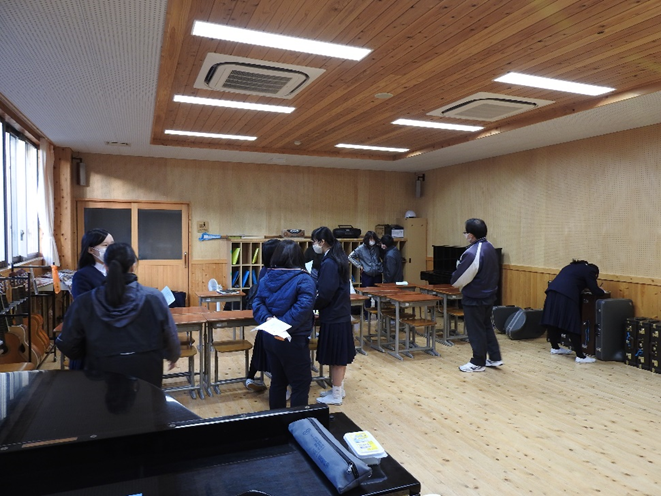 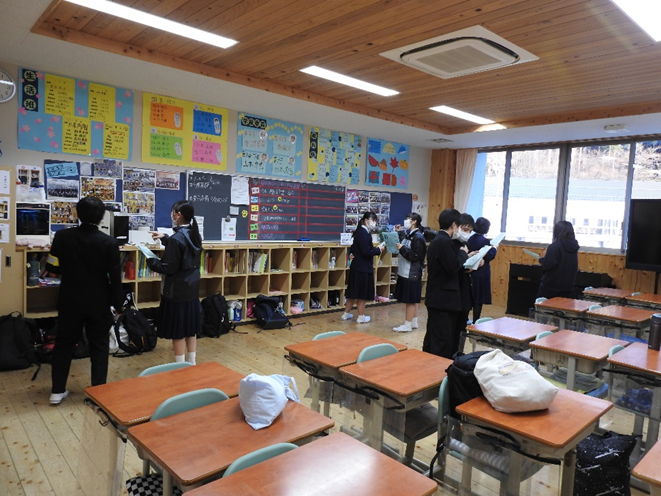 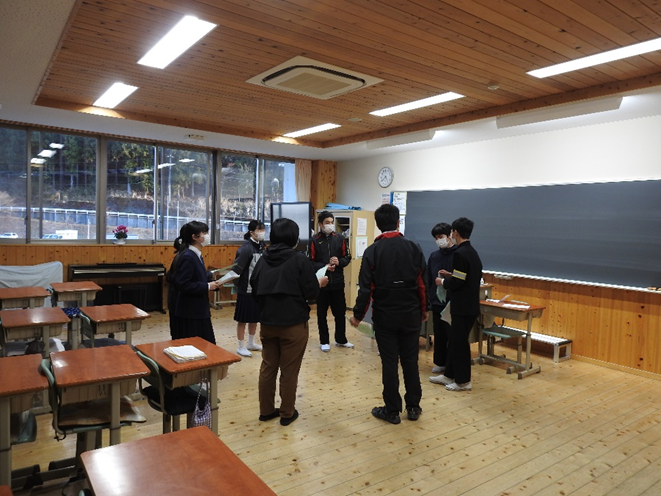 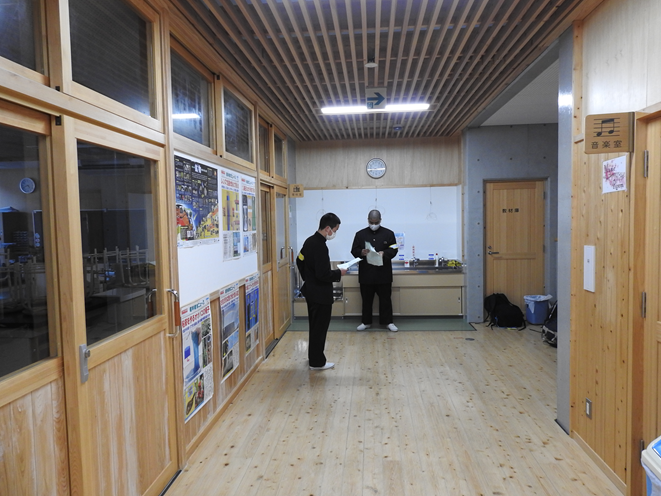 